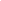 DOUBLE PLACEMENT
STUDENT AND PARENT AGREEMENT
Please print/type